Republic of the Philippines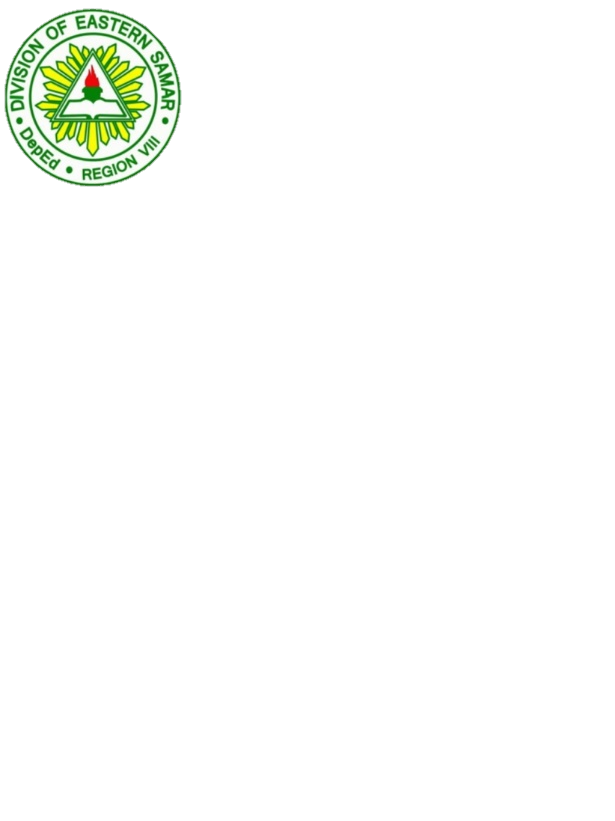 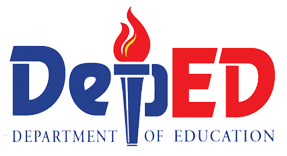 Department of EducationRegion VIIIDIVISION OF EASTERN SAMARBoronganDIVISION MEMORANDUMNo. 002, s. 2017TO	: The District Supervisors, Heads of Public and Private Elementary and Secondary                      Schools, District and School Math CoordinatorsFROM	: BERNARDO A. ADINA, CESO VI	OIC, Schools Division SuperintendentSUBJECT	: Division Elimination Round of the 2017 Metrobank-MTAP-DepEd Math ChallengeDATE	: January 5, 2017The Division Elimination Round of the 2017 Metrobank-MTAP-DepEd Math Challenge is scheduled on February 16, 2017 (Elementary, Grade 1-6) and February 17, 2017 (Secondary, Grade 7-10) at 8:00 AM in designated testing centers (see Enclosure 1), one for each identified cluster of elementary and secondary schools in the division.Participants of the Elimination Round of this contest are bona fide pupils/students of public or private elementary or secondary school who are enrolled in the current school year in the grade level they will participate under. Name of the contestant must be found in the duly submitted Registration Form (MMC Form 1). No district elimination round shall be conducted.Guidance for proctors, contest mechanics, and the test questions will be distributed to the cluster heads in the testing centers a day before the scheduled Elimination Round. All members of the working committee (see Enclosure 2) are advised to administer the test with utmost honesty and integrity.No registration fee shall be collected, however, travelling and other incidental expenses incurred by the participants relative to the conduct of the said activity shall be chargeable against school funds/MOOE, subject to the availability of the same and usual auditing and accounting procedures.For more information regarding the operating guidelines and contest mechanics, visit the official website of the Metrobank Foundation: http://www.mbfoundation.org.ph/education_mmc.html. Immediate dissemination of this memorandum is desired.Enclosure No. 1 (Revised): Division Memorandum No. 002, s. 2017List of Clusters and Testing Centers for the Division Elimination Round of the 2017 Metrobank-MTAP-DepEd Math Challenge, Eastern Samar DivisionEnclosure No. 2 (Revised): Division Memorandum No. 002, s. 2017List of Examiners (by cluster) of the Division Elimination Round of the 2017 Metrobank-MTAP-DepEd Math ChallengeCLUSTER NO.ELEMENTARYSECONDARY1Jipapad DistrictArteche DistrictSan Policarpo DistrictOras West DistrictOras East DistrictAll private elementary schools located thereatJipapad DistrictArteche DistrictSan Policarpo DistrictOras West DistrictOras East DistrictAll private secondary schools located thereatTesting CenterSan Policarpo Central Elementary SchoolSamar National Pilot Opportunity School of Agriculture2Dolores I DistrictDolores II DistrictMaslog DistrictCan-avid DistrictAll private elementary schools located thereatDolores I DistrictDolores II DistrictMaslog DistrictCan-avid DistrictAll private secondary schools located thereatTesting CenterDolores Central Elementary SchoolDolores National High School3Taft DistrictSulat DistrictSan Julian DistrictAll private elementary schools located thereatTaft DistrictSulat DistrictSan Julian DistrictAll private secondary schools located thereatTesting CenterSulat Central Elementary SchoolSulat National High School4Hernani DistrictLlorente DistrictBalangkayan DistrictMaydolong DistrictAll private elementary schools located thereatHernani DistrictLlorente DistrictBalangkayan DistrictMaydolong DistrictAll private secondary schools located thereatTesting CenterLlorente Central Elementary SchoolLlorente National High School5Gen. MacArthur DistrictMercedes DistrictSalcedo I DistrictSalcedo II DistrictAll private elementary schools located thereatGen. MacArthur DistrictMercedes DistrictSalcedo I DistrictSalcedo II DistrictAll private secondary schools located thereatTesting CenterSalcedo Central Elementary SchoolSalcedo National High School6Guiuan East DistrictGuiuan North DistrictGuiuan South DistrictAll private elementary schools located thereatGuiuan East DistrictGuiuan North DistrictGuiuan South DistrictAll private secondary schools located thereatTesting CenterGuiuan East Elementary SchoolGuiuan National High School7Quinapondan DistrictGiporlos DistrictBalangiga DistrictLawaan DistrictAll private elementary schools located thereatQuinapondan DistrictGiporlos DistrictBalangiga DistrictLawaan DistrictAll private secondary schools located thereatTesting CenterBalangiga Central Elementary SchoolSouthern Samar National Comprehensive High SchoolCLUSTER NO.ELEMENTARYSECONDARY1Chief Examiner: Mr. Noel VeranaExaminers:Grade 1 – Grade 2 – Grade 3 – Grade 4 – Grade 5 – Grade 6 – Chief Examiner: Mr. Diosdado IgdalinoExaminers:Grade 7 – Anabelle MengulloGrade 8 – Felizardo CalzitaGrade 9 – Van GubalaGrade 10 – Jessie Pajanustan2Chief Examiner: Mrs. Lourdes EcleExaminers:Grade 1 – Grade 2 – Grade 3 – Grade 4 – Grade 5 – Grade 6 – Chief Examiner: Mrs. Elisa P. CampomanesExaminers:Grade 7 – Rhea CalzadoGrade 8 – Leany OsilaGrade 9 – Rosanna VillacarilloGrade 10 – Sharon Tabio3Chief Examiner: Dr. Amada JavinesExaminers:Grade 1 – Grade 2 – Grade 3 – Grade 4 – Grade 5 – Grade 6 – Chief Examiner: Mr. Anthony BadandoExaminers:Grade 7 – Judy OperarioGrade 8 – Rex PaladaGrade 9 – Jasmine BadandoGrade 10 – Rinalyn Acayen4Chief Examiner: Mr. Gil DalimpapasExaminers:Grade 1 – Grade 2 – Grade 3 – Grade 4 – Grade 5 – Grade 6 – Chief Examiner: Mr. Sixto BalitaExaminers:Grade 7 – Rose AutorGrade 8 – Gemma SabateGrade 9 – Flordeliza TyGrade 10 – Vina Durango5Chief Examiner: Mrs. Basilisa DocenaExaminers:Grade 1 – Grade 2 – Grade 3 – Grade 4 – Grade 5 – Grade 6 – Chief Examiner: Mrs. Ma. Josie A. ContadoExaminers:Grade 7 – Jessica AldeGrade 8 – Joel DaganioGrade 9 – Stacey MacatimpagGrade 10 – Engracia Kho6Chief Examiner: Mr. Manuel QuitorioExaminers:Grade 1 – Grade 2 – Grade 3 – Grade 4 – Grade 5 – Grade 6 –Chief Examiner: Mr. Angelito RosalExaminers:Grade 7 – Jufil HombriaGrade 8 – Tranquilino DaganoGrade 9 – Geraldine BerosGrade 10 – Elvira Grabillo7Chief Examiner: Dr. Inocentes MaderazoExaminers:Grade 1 – Grade 2 – Grade 3 – Grade 4 – Grade 5 – Grade 6 –Chief Examiner: Mr. Eliseo OdulloExaminers:Grade 7 – Ban Ariel HilvanoGrade 8 – Karen BergGrade 9 – Ma. Cleofe O. DuranGrade 10 – Luz Castillo